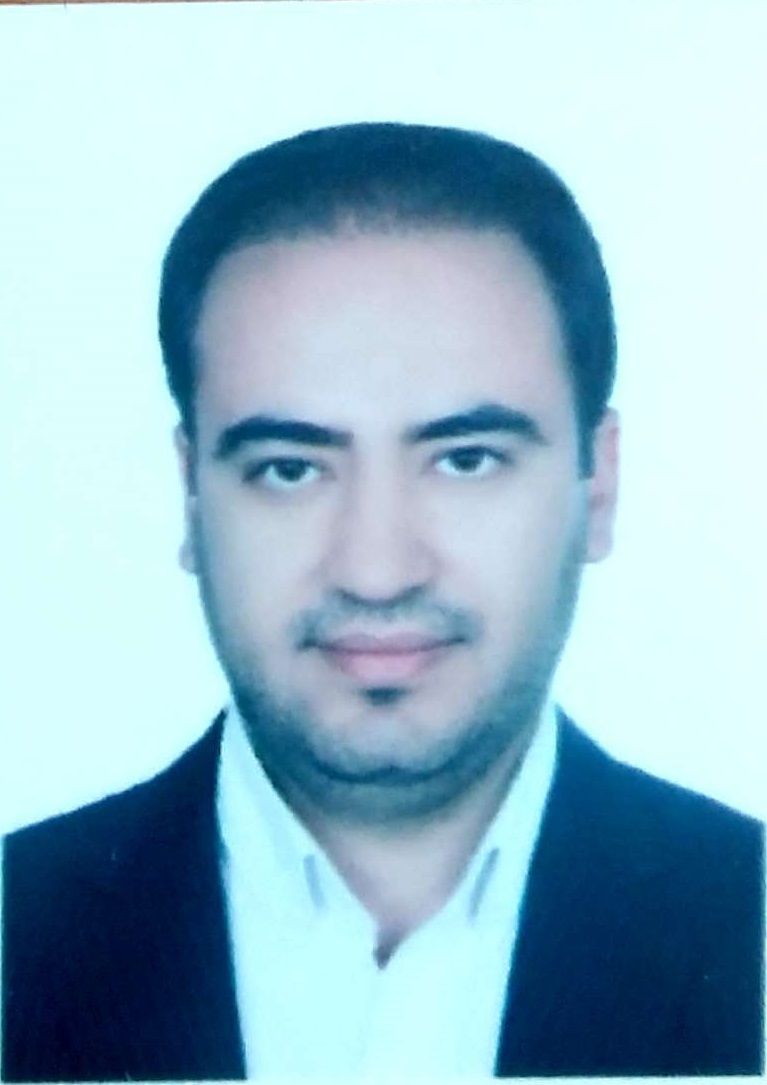 استادیار گروه فنی کشاورزی- دانشگاه تهرانمسعود دهقانی صوفیتلفن دفتر:  +98 (21)02136041058پست الکترونیکی: dehghanisoufi@ut.ac.irتحصیلاتکارشناسی ارشد,null-yesr-char,مهندسی مکانیک بیوسیستم,دانشگاه تربیت مدرس
Postdoctoral,null-yesr-char,مهندسی شیمی-فرآیند,دانشگاه تهران
Ph.D ,null-yesr-char,مهندسی مکانیک بیوسیستم-انرژیهای تجدیدپذیر,دانشگاه تربیت مدرس
B.S,null-yesr-char,مهندسی مکانیک بیوسیستم,دانشگاه ارومیه
زمینههای تخصصیو حرفهایسوابق کاري و فعالیت های اجراییرابط بین الملل گروه آموزشی فنی کشاورزی-(از 1400)
نماینده تحصیلات تکمیلی-(از 1400)
کارگروه پیگیری همکاریهای بین المللی با کشورهای فرانسوی زبان- دانشگاه تهران-(از 1398)
فعالیت های علمیمقالات- Calcium oxide anchored on magnetic waste-based activated carbon (MAC@CaO): A sustainable green heterogeneous catalyst for bio-based fuel and lubricant production. Almasi Sara, قبادیان برات, Dehghani Soufi Masoud, Kakavandi Babak, Aubin Joelle (2024)., BIOMASS & BIOENERGY, 182(107071), 107071.

- Experimental evaluation of simultaneous variations in biodiesel yield and color using choline hydroxide catalyst in an ultrasonic reactor. Khanian Manizheh, Ghobadian Barat, Dehghani Soufi Masoud,  اکبر حیدری (2023)., JOURNAL OF CLEANER PRODUCTION, 382(134767), 134767.

- Bio-Based Lubricant Synthesis by Chemical Modification of Linoleic and Oleic Acid Mixture. Esmaeili Sharareh, Tahvildari Kambiz, قبادیان برات, Dehghani Soufi Masoud, Mohammadzadeh Koumleh Sanaz, Panchal Tirth (2022)., Journal of Renewable  Energy and Environment, 9(4), 101-108.

- Electrical properties measurement: A nondestructive method to determine the quality of bread doughs during fermentation. Massah Jafar, Nomanfar Pegah, Dehghani Soufi Masoud, Asefpour Vakilian Keyvan (2022)., JOURNAL OF CEREAL SCIENCE, 107(107), 103530.

- Determination of biodiesel yield and color after purification process using deep eutectic solvent (choline chloride:ethylene glycol). Khanian Manizheh, Ghobadian Barat, Dehghani Soufi Masoud, Heidari Akbar (2022)., Biomass Conversion and Biorefinery, In Press(in Press), 1-13.

- Microwave-assisted synthesis of trimethylolpropane triester (bio-lubricant) from camelina oil. Rokni Kian, Mostafaei Mostafa, Dehghani Soufi Masoud,  دانیال کهریزی (2022)., Scientific Reports, 12(1).

- A review on application of deep eutectic solvents as green catalysts and co-solvents in biodiesel production and purification processes. Khanian Manizheh, Ghobadian Barat, Dehghani Soufi Masoud (2022)., Biomass Conversion and Biorefinery, In Press(in Press).

- Microwave-assisted intensification of transesterification reaction for biodiesel production from camelina oil: Optimization by Box-Behnken Design. Rokni Kian, Mostafaei Mostafa, Dehghani Soufi Masoud,  دانیال کهریزی (2022)., Bioresource Technology Reports, 17(100928), 100928.

- Effect of fuel filter life on exhaust emissions parameters of a gasoline engine: RSM optimization approach. Ghanbari Mani, Mozafari-Vanani Lotfali, Dehghani Soufi Masoud (2021)., Automotive Science and Engineering, 11(3), 3566-3578.

- Effect of alumina nanoparticles as additive with diesel–biodiesel blends on performance and emission characteristic of a six-cylinder diesel engine using response surface methodology (RSM). Ghanbari Mani, Mozafari-Vanani Lotfali, Dehghani Soufi Masoud, Jahanbakhshi Ahmad (2021)., Energy Conversion and Management-X, 11(100091), 100091.

- A novel approach for bio-lubricant production from rapeseed oil-based biodiesel using ultrasound irradiation: Multi-objective optimization. Almasi Sara, Ghobadian Barat, Najafi Gholamhassan, Dehghani Soufi Masoud (2021)., SUSTAINABLE ENERGY TECHNOLOGIES AND ASSESSMENTS, 43(100960), 100960.

- A review on bio-lubricant production from non-edible oil-bearing biomass resources in Iran: Recent progress and perspectives. Almasi Sara, Ghobadian Barat, Najafi Gholamhassan, Dehghani Soufi Masoud (2021)., JOURNAL OF CLEANER PRODUCTION, 290(125830), 125830.

- Valorization of waste cooking oil based biodiesel for biolubricant production in a vertical pulsed column: Energy efficient process approach. Dehghani Soufi Masoud, Ghobadian Barat, Mousavi Seyyed Mohammad, Najafi Gholamhassan, Aubin Joelle (2019)., ENERGY, 189(1), 116266.

- Optimization of an Ultrasonic-Assisted Biodiesel Production Process from One Genotype of Rapeseed (TERI (OE) R-983) as a Novel Feedstock Using Response Surface Methodology. Almassi Sara, Ghobadian Barat, Najafi Gholamhassan, Yusaf Talal, Dehghani Soufi Masoud, Hosseini Seyed Salar (2019)., Energies, 12(14), 2656.

- Conversion of Pistacia atlantica mutica oil to trimethylolpropane fatty acid triester as a sustainable lubricant. Mehdi Sharokh, Asghari Ali, Ghobadian Barat, Dehghani Soufi Masoud (2019)., Biomass Conversion and Biorefinery, 1(1).

- Optimization of methyl ester production from waste cooking oil in a batch tri-orifice oscillatory baffled reactor. Dehghani Soufi Masoud, Ghobadian Barat, Najafi Gholamhassan, Mousavi Seyyed Mohammad, Aubin Joelle (2017)., FUEL PROCESSING TECHNOLOGY, 167(1), 641-647.

کنفرانس ها- A Review on Biofuel Production Using Oscillatory Baffled Reactors: Effects of Baffle Geometry. Rahmani Amirmahdi, Dehghani Soufi Masoud, Khademrazavi Hesam (2023)., 1st International Congress on Mechancis of Biosystems Engineering & Agricultural Mechanization, 20-22 September, Tehran, IRAN.

- Application of deep eutectic solvent (DES) and ionic liquids in biomass pre-processing and processing. Ahmadi Fatemeh, Mohebbi Sadaf, Dehghani Soufi Masoud, Zarafshan Payam, Mostafaei Mostafa, Khanian Manizheh (2023)., 1st International Congress on Mechanics of Biosystems Engineering & Agricultural Mechanization, 20-22 September, Tehran, IRAN.

- بررسی اثر خنک سازی پنل های فتوولتاییک با استفاده از پدهای سلولزی. بطحایی شقایق سادات, کرمانی علی ماشاء الله,  احمد  صادقی, دهقانی صوفی مسعود (1402)., دهمین کنفرانس انرژی‌های تجدیدپذیر و تولید پراکنده ایران, 24بهمن-25fa-month-0, شاهرود, ایران.

- Feasibility of using vegetable-based oils in cutting fluid of turning operation. Joybar Peyman, Kouravand Shahriar, Dehghani Soufi Masoud, Hassan Beygi Bidgoli Seyed Reza (2022)., 7th International and 18th National Conference on Manufacturing Engineering, 2-3 March, Tehran, Iran.

- Experimental study on the feasibility of replacing castor, sesame and sunflower biolubricants instead of petroleum base oil in turning cutting fluid. Joybar Peyman, Kouravand Shahriar, Dehghani Soufi Masoud, Hassan Beygi Bidgoli Seyed Reza (2022)., 7th International and 18th National Conference on Manufacturing Engineering, 2-3 March, Tehran, Iran.

- طراحی و ساخت هد برداشت دستگاه برداشت گل گاوزبان. همتی منیر, عرب حسینی اکبر, کیان مهر محمدحسین, دهقانی صوفی مسعود, غریبی خراجی محمد (1400)., کنگره گیاهان داروئی، مکانیزاسیون و فراوری, 2-4 بهمن, کرج, ایران.

- مروری بر فرآیندهای تولید بیوگریس از زیست توده روغنی. شامردی عطیه, دهقانی صوفی مسعود, قبادیان برات, کوراوند شهریار, الماسی سارا (1400)., سیزدهمین کنگره ملی مکانیک بیوسیستم و مکانیزاسیون ایران, 24-26 مرداد, تهران, ایران.

- مروری بر روش‌های بازیابی انرژی از خطوط انتقال آب توسط توربین‌های پمپی. محمدی دوقزلو زهرا, خشه چی مرتضی, دهقانی صوفی مسعود, مقدم سعید (1400)., سیزدهمین کنگره ملی مکانیک بیوسیستم و مکانیزاسیون ایران, 24-26 مرداد, تهران, ایران.

- مطالعه امکان سنجی تولید بیوگاز جهت تامین برق مصرفی گلخاه ها و تولید پراکنده در مقیاس کوچک. شهبازی رضا, دهقانی صوفی مسعود, محبی صدف (1399)., هشتمین کنفرانس انرژیهای تجدیدپذیر و تولید پراکنده ایران, 24-25 بهمن, بیرجند, ایران.

- Hydrogen Production Via Biomass: an overview. Dehghani Soufi Masoud, Kianmehr Mohammad Hossein, نصیری سبا, Tajik Shamsedin (2021)., The 8th Iranian Conference on Renewable Energies and Distributed Generation, 14-15 March, Birjand, Iran.

- مطالعه انواع فوتوبیوراکتورهای زیستی برای کشت میکروجلبک. محبی صدف, دهقانی صوفی مسعود, شهبازی رضا (1399)., هشتمین کنفرانس انرژیهای تجدیدپذیر و تولید پراکنده ایران, 24-25 بهمن, بیرجند, ایران.

- Hydrogen Production Via Biomass: an overview. Dehghani Soufi Masoud, Kianmehr Mohammad Hossein, نصیری سبا, Tajik Shamsedin (2021)., The 8th Iranian Conference on Renewable Energies and Distributed Generation, 14-15 March, Birjand, Iran.

- مطالعه امکان سنجی تولید بیوگاز جهت تامین برق مصرفی گلخاه ها و تولید پراکنده در مقیاس کوچک. شهبازی رضا, دهقانی صوفی مسعود, محبی صدف (1399)., هشتمین کنفرانس انرژیهای تجدیدپذیر و تولید پراکنده ایران, 24-25 بهمن, بیرجند, ایران.

- مروری بر کاربرد حلال های یوتکتیک در فرآیند تولید و خالص سازی بیودیزل. خانیان منیژه, قبادیان برات, دهقانی صوفی مسعود,  اکبر حیدری (1398)., یازدهمین همایش بین المللی موتورهای درونسوز و نفت, 29دی-1بهمن, تهران, ایران.

- طراحی و ساخت راکتور گازی ساز پایین سو به منظور تولید گاز سنتز از ضایعات کشاورزی. گرامی علی, کیان مهر محمدحسین, حسن بیگی بیدگلی سیدرضا, دهقانی صوفی مسعود (1398)., یازدهمین همایش بین المللی موتورهای درونسوز و نفت, 29دی-1بهمن, تهران, ایران.

- مروری بر کاربرد حلال های یوتکتیک در فرآیند تولید و خالص سازی بیودیزل. خانیان منیژه, قبادیان برات, دهقانی صوفی مسعود,  اکبر حیدری (1398)., یازدهمین همایش بین المللی موتورهای درونسوز و نفت, 29دی-1بهمن, تهران, ایران.

- طراحی و ساخت راکتور گازی ساز پایین سو به منظور تولید گاز سنتز از ضایعات کشاورزی. گرامی علی, کیان مهر محمدحسین, حسن بیگی بیدگلی سیدرضا, دهقانی صوفی مسعود (1398)., یازدهمین همایش بین المللی موتورهای درونسوز و نفت, 29دی-1بهمن, تهران, ایران.

- مروری بر روشهای آبگیری بیواتانول توسط غربال مولکولی. اکبری یاسین, حسن بیگی بیدگلی سیدرضا, دهقانی صوفی مسعود (1398)., هفتمین کنفرانس ملی پژوهشهای کاربردی در علوم کشاورزی, 25-25 آذر, تهران, ایران.

- مروری بر کاربردهای جداسازهای الکتروستاتیکی در خالص سازی محصولات کشاورزی. اسدنژاد صادق, چگینی غلامرضا, جعفری محمد, دهقانی صوفی مسعود (1398)., هفتمین کنفرانس ملی پژوهشهای کاربردی در علوم کشاورزی, 25-25 آذر, تهران, ایران.

- مروری بر روشهای آبگیری بیواتانول توسط غربال مولکولی. اکبری یاسین, حسن بیگی بیدگلی سیدرضا, دهقانی صوفی مسعود (1398)., هفتمین کنفرانس ملی پژوهشهای کاربردی در علوم کشاورزی, 25-25 آذر, تهران, ایران.

- مروری بر کاربردهای جداسازهای الکتروستاتیکی در خالص سازی محصولات کشاورزی. اسدنژاد صادق, چگینی غلامرضا, جعفری محمد, دهقانی صوفی مسعود (1398)., هفتمین کنفرانس ملی پژوهشهای کاربردی در علوم کشاورزی, 25-25 آذر, تهران, ایران.

کتب - CRISES IN OIL, GAS AND PETROCHEMICAL INDUSTRIES. Mortazayi kiya Vahid, Dehghani Soufi Masoud, Mohebbi Sadaf (2023).

مجلاتپایان نامه ها و رساله ها- بررسی استخراج  روغن گردو با روش فراصوت قدرتی پیوسته و پالسی، طوبی لردی فرد، مسعود دهقانی صوفی، کارشناسی ارشد،  1402/7/29 

- شبیه سازی و بررسی اثر پارامترهای هندسی دو نوع همزن استاتیکی با هدف بهبود کیفیت اختلاط روغن و الکل در فرآیند تولید بیودیزل، فهیمه ملکی پور، مسعود دهقانی صوفی، کارشناسی ارشد،  1402/6/28 

- بهینه‌سازی فرآیند تولید بیوروانکار از پسماند روغن خوراکی به کمک حلال‌های زیست سازگار، فاطمه احمدی، مسعود دهقانی صوفی، کارشناسی ارشد،  1402/6/27 

- طراحی، ساخت و ارزیابی سمپاش الکترواستاتیک آزمایشگاهی، عبید فدائی، مسعود دهقانی صوفی، کارشناسی ارشد،  1402/4/26 

- بررسی اثر خنک سازی پنل های فتوولتائیک با استفاده از پد سلولزی و پوشال خرما، شقایق سادات بطحایی، مسعود دهقانی صوفی، کارشناسی ارشد،  1402/2/25 

- مدلسازی و شبیه سازی عددی میکروتوربین آبی به منظور استفاده در شبکه های آبرسانی شهری، زهرا محمدی دوقزلو، مسعود دهقانی صوفی، کارشناسی ارشد،  1401/6/30 

- بهینه سازی فرآیند تولید گریس زیستی به روش سطح پاسخ، عطیه شامردی، مسعود دهقانی صوفی، کارشناسی ارشد،  1401/11/11 

- بهینه سازی فرآیند شدت بخشی استخراج عصاره زیره سبز به روش فراصوت ، سیدعلی درخشنده، مسعود دهقانی صوفی، کارشناسی ارشد،  1401/10/28 

- بهینه سازی دستگاه جداساز الکترواستاتیکی برای جداسازی ناخالصی گیاهی زنیان، صادق اسدنژاد، مسعود دهقانی صوفی، کارشناسی ارشد،  1400/7/14 

- تحلیل و بررسی تجربی به کارگیری روغن‌های پایه زیستی در عملیات ماشین‌کاری، پیمان جویبار، مسعود دهقانی صوفی، کارشناسی ارشد،  1400/11/23 

- طراحی، ساخت و ارزیابی دستگاه برداشت گل گاو زبان ایرانی، منیر همتی، مسعود دهقانی صوفی، کارشناسی ارشد،  1399/11/27 

- طراحی، ساخت و ارزیابی دستگاه گازی ساز جریان رو به پائین آزمایشگاهی با سوخت چوب، علی گرامی، مسعود دهقانی صوفی، کارشناسی ارشد،  1398/10/21 

